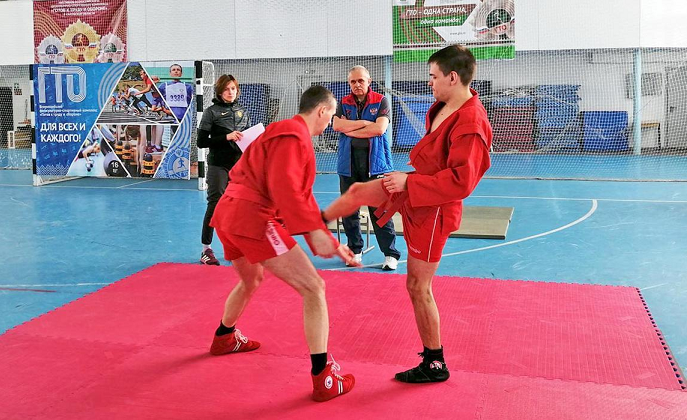 Процедура тестирования включает обязательную регистрацию участника на Интернет-портале комплекса ГТО www.gto.ru.Самозащита без оружия для VII ступени (18-19 лет)Перечень приемов и критерии оценки техники их выполнения для VII ступени (18-19 лет)1) Самостраховка при падении на спину перекатом после прыжка назад с тумбы для запрыгивания 50 см (со стула)Ошибки, при которых выполнение не засчитывается:- запрокидывание головы (удар затылком о поверхность покрытия);- одновременное касание лопатками и тазом (плоская спина);- неправильное положение рук и ног.2) Самостраховка при падении на бок кувырком через плечо из стойкиОшибки, при которых выполнение не засчитывается:- одновременное касание при кувырке плечом и тазом;- удар или касание головой поверхности;- неправильное положение рук и ног.3) Самостраховка при падении на руки при падении назад и вращаясь вокруг продольной оси телаОшибки, при которых выполнение не засчитывается:- падение на выпрямленные руки;- касание поверхности лицом или туловищем;- поворот туловища лицом к поверхности, ранее, чем 45 градусов.4) Самозащита. Действия ассистента: выполняет захват спереди за плечи, горло, одежду. Защитные действия участника: освободиться, сбивая руки и выполнить бросок захватом ногиОшибки, при которых выполнение не засчитывается:- не освободился от захвата;- не выполнил ответное действие (бросок захватом ноги)- потеря равновесия (после броска участник касается поверхности ковра рукой или коленом).5) Самозащита. Действия ассистента: выполняет обхват туловища без рук спереди. Защитные действия участника: освободиться, упираясь основанием ладоней в подбородок; затем выполнить бросок задняя подножкаОшибки, при которых выполнение не засчитывается:- не освободился от обхвата;- не выполнил ответное действие (бросок задняя подножка);- потеря равновесия (после броска участник касается поверхности ковра рукой или коленом, или садится на ягодицы).6) Самозащита. Действия ассистента: выполняет обхват туловища с руками спереди. Защитные действия участника: освободиться, оседая и разводя локти; выполнить бросок через бедроОшибки, при которых выполнение не засчитывается:- не освободился от обхвата;- не выполнил ответное действие (бросок через бедро);- потеря равновесия (после броска участник касается поверхности ковра рукой или коленом, или садится на ягодицы).7) Самозащита. Действия ассистента: выполняет обхват туловища без рук сзади. Защитные действия участника: освободиться, оседая; захватив ногу между своих ног выполнить бросок ассистента на спинуОшибки, при которых выполнение не засчитывается:- не освободился от обхвата;- не выполнил ответное действие (бросок захватом ноги);- потеря равновесия (после броска участник касается поверхности ковра рукой или коленом, или садится на ягодицы).8) Самозащита. Действия ассистента: выполняет обхват туловища с руками сзади. Защитные действия участника: освободиться, оседая и разводя локти; выполнить бросок через спинуОшибки, при которых выполнение не засчитывается:- не освободился от обхвата;- не выполнил ответное действие (бросок через спину);- потеря равновесия (после броска участник касается поверхности ковра рукой или коленом, или садится на ягодицы).9) Самозащита. Действия ассистента: выполняет захват за шею плечом и предплечьем сзади (попытка удушения). Защитные действия участника: освободиться, нанося удар локтем; выполнить бросок задняя подножкаОшибки, при которых выполнение не засчитывается:- не освободился от обхвата;- не выполнил ответное действие (бросок задняя подножка);- потеря равновесия (после броска участник касается поверхности ковра рукой или коленом, или садится на ягодицы).10) Самозащита. Действия ассистента: выполняет захват за шею плечом и предплечьем сбоку (попытка удушения). Защитные действия участника: освободиться, накладывая ладонь на лицо ассистента и опрокидывая его назад с захватом другой бедра изнутри.Ошибки, при которых выполнение не засчитывается:- не освободился от обхвата;- не выполнил ответное действие (бросок захватом ноги);- потеря равновесия (после броска участник касается поверхности ковра рукой или коленом, или садится на ягодицы).        Тестирование осуществляется в порядке, установленном приказом Министерства спорта Российской Федерации от 28.01.2016 № 54 «Об утверждении Порядка организации и проведения тестирования по выполнению нормативов испытаний (тестов) Всероссийского физкультурно-спортивного комплекса «Готов к труду и обороне» (ГТО)».